Dear Year 7 Parent / CarerBackground:Our Chrome Book scheme has been in operation since September 2015 with over 70% of parents purchasing a device through the school.  We have also provided considerable financial help through the scheme to disadvantaged students in receipt of the pupil premium grant. Education is constantly developing, technology changes rapidly and the financial situation is now very different to when we started the scheme. We have run the scheme ourselves, rather than using a management company, in order to reduce costs but this is now proving more challenging as tighter budgets mean there are fewer staff in school.We have 4 years’ experience to look back on and it is now considered an appropriate time to consult with parents / carers, staff and students about the future direction of the scheme.  Your feedback to this consultation is important to us.Recent developmentsSchool staff and students have been trialing the use of a tablet type device over the last two terms. This was completed to see if the use of a tablet would be a suitable, cheaper alternative to the Chromebook.  Feedback from the trial has been positive from users - the tablet device on trial was much more affordable. However there were some concerns raised about the life expectancy of the device. It is designed as a consumer device not ideally suited to a 1:1 scheme in the education sector.  Web browsing would be secure and safe through our own web filtering but there would not be the same ease of management of devices to monitor their use in the way we can do with chrome books.Future DirectionIt is the school’s opinion that the cost of running a scheme in-house is no longer financially possible. This means that the school would have to use an external company to manage a chrome book scheme and this will raise costs.  We would like your opinion on which of the following three options you would support.Option one: Continue the chrome book scheme which would be managed by an external company. Indicative costs for a Lenovo chrome book would beOption two:Students would be allowed to bring their own device into school under a Bring Your Own Device Scheme (BYOD) This would allow students to bring into school devices from home that could be used in lessons, including cheaper tablet type devices, but school would play no part in the purchase or management of these devices.  There would be certain device specifications that would need to be met.  Parents / carers would need to consider appropriate insurance to protect against accidental damage.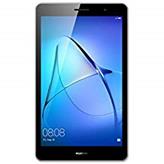 Option threeDiscontinue the scheme so that students do not have their own device in school. The existing scheme for Years 8 to 11 would remain unchanged.Please use the separate Response Form to provide your feedback regarding this consultation by Friday 8th February 2019.If you have any questions relating to the consultation please email schemeconsultation@carrhill.lancs.sch.uk Thank youSome Advantages of the schemeSome Disadvantages of the schemeStudent engagement in learningWeight of the deviceEasy access to online resources and revisionSome warranty/insurance issuesEasy to manage and monitor student use in schoolReducing take up in the scheme meaning not all students have one for use in the classroomIndependent learningSome defaults in payments resulting in loss of money to the schoolEasy availability in the classroomDemand on school staff in managing the schemeFast at loading up when turned on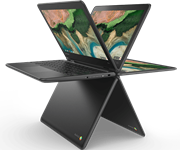 Lenovo 300e£408.96 in full or £11.36 x 36 monthly                           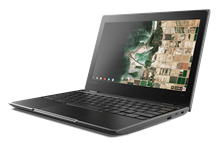 Lenovo 100e £347.76 in full or £9.99x36 monthlyThese prices include the additional costs of an external company to manage the scheme, license, 3yr accidental damage, theft cover and warrantyStudents in receipt of pupil premium would receive a discount of 50%These prices include the additional costs of an external company to manage the scheme, license, 3yr accidental damage, theft cover and warrantyStudents in receipt of pupil premium would receive a discount of 50%